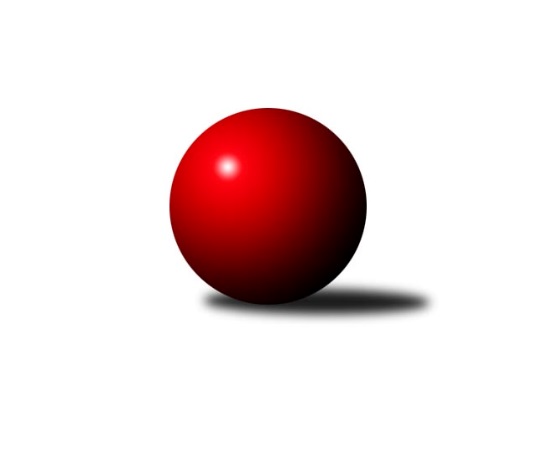 Č.3Ročník 2018/2019	8.3.2019Nejlepšího výkonu v tomto kole: 2411 dosáhlo družstvo: TJ Slovan Ivanovice n/H Jihomoravský KP2 sever - 9.-17.místo 2018/2019Výsledky 3. kolaSouhrnný přehled výsledků:KK Mor.Slávia Brno E	- KK Orel Telnice B	2:6	2364:2383	7.0:5.0	4.3.TJ Slovan Ivanovice n/H 	- KK Mor.Slávia Brno F	5.5:2.5	2411:2348	6.0:6.0	4.3.TJ Sokol Brno IV C	- SKK Veverky Brno B	4:4	2266:2324	7.0:5.0	8.3.TJ Sokol Husovice E	- KK Orel Ivančice B	5:3	2354:1981	6.0:6.0	8.3.Tabulka družstev:	1.	TJ Slovan Ivanovice n/H	9	7	0	2	51.0 : 21.0 	71.0 : 37.0 	 2393	14	2.	KK Orel Telnice B	9	7	0	2	51.0 : 21.0 	68.0 : 40.0 	 2365	14	3.	KK Mor.Slávia Brno E	10	6	1	3	45.5 : 34.5 	59.5 : 60.5 	 2360	13	4.	TJ Sokol Brno IV C	11	6	1	4	44.0 : 44.0 	70.0 : 62.0 	 2223	13	5.	KK Mor.Slávia Brno F	10	5	1	4	49.0 : 31.0 	64.0 : 56.0 	 2374	11	6.	TJ Sokol Husovice E	11	4	0	7	32.0 : 56.0 	54.5 : 77.5 	 2270	8	7.	SKK Veverky Brno B	9	3	1	5	25.0 : 47.0 	40.5 : 67.5 	 2252	7	8.	KK Orel Ivančice B	9	3	0	6	28.5 : 43.5 	49.0 : 59.0 	 2289	6	9.	KS Devítka Brno B	10	0	2	8	26.0 : 54.0 	51.5 : 68.5 	 2219	2Podrobné výsledky kola:	 KK Mor.Slávia Brno E	2364	2:6	2383	KK Orel Telnice B	Filip Žažo	 	 205 	 189 		394 	 1:1 	 415 	 	227 	 188		Robert Ondrůj	Josef Němeček	 	 177 	 206 		383 	 0:2 	 415 	 	205 	 210		Robert Zajíček	Štěpán Kalas	 	 203 	 189 		392 	 1:1 	 395 	 	189 	 206		Jaroslava Hrazdírová	Miroslav Novák	 	 173 	 212 		385 	 1:1 	 415 	 	218 	 197		Lukáš Trchalík	Milan Sklenák	 	 220 	 203 		423 	 2:0 	 388 	 	192 	 196		Milan Doušek	Zdeněk Pavelka	 	 199 	 188 		387 	 2:0 	 355 	 	193 	 162		Dominik Dokoupilrozhodčí: vedoucí družstevNejlepší výkon utkání: 423 - Milan Sklenák	 TJ Slovan Ivanovice n/H 	2411	5.5:2.5	2348	KK Mor.Slávia Brno F	Petr Pokorný	 	 215 	 202 		417 	 1:1 	 409 	 	201 	 208		Jaroslav Navrátil	Jan Kučera	 	 190 	 198 		388 	 0:2 	 422 	 	212 	 210		Petr Žažo	Radomír Břoušek	 	 213 	 199 		412 	 2:0 	 390 	 	199 	 191		Lenka Indrová	Milan Svobodník	 	 224 	 184 		408 	 1:1 	 408 	 	209 	 199		Josef Polák	Bohuslav Orálek	 	 200 	 205 		405 	 2:0 	 324 	 	149 	 175		Miloslav Štrubl	Pavel Lasovský	 	 190 	 191 		381 	 0:2 	 395 	 	197 	 198		Václav Vaněkrozhodčí: vedoucí družstevNejlepší výkon utkání: 422 - Petr Žažo	 TJ Sokol Brno IV C	2266	4:4	2324	SKK Veverky Brno B	Bohumil Sehnal	 	 176 	 206 		382 	 1:1 	 381 	 	196 	 185		Lukáš Pernica	Jiří Josefík	 	 227 	 196 		423 	 2:0 	 413 	 	224 	 189		Jaromíra Čáslavská	Vladimír Venclovský	 	 167 	 185 		352 	 1:1 	 377 	 	203 	 174		Vladimír Polách	Ivona Hájková	 	 191 	 198 		389 	 1.5:0.5 	 381 	 	183 	 198		Jana Večeřová	Roman Brener	 	 154 	 161 		315 	 0:2 	 371 	 	197 	 174		Eugen Olgyai	Jaromír Mečíř	 	 204 	 201 		405 	 1.5:0.5 	 401 	 	200 	 201		Jaroslav Herůdekrozhodčí: vedoucí družstevNejlepší výkon utkání: 423 - Jiří Josefík	 TJ Sokol Husovice E	2354	5:3	1981	KK Orel Ivančice B	Tomáš Peřina	 	 197 	 191 		388 	 1:1 	 379 	 	178 	 201		Jakub Kovář	Josef Patočka	 	 205 	 194 		399 	 1:1 	 420 	 	200 	 220		Ondřej Peterka	Veronika Dufková	 	 192 	 130 		322 	 0:2 	 385 	 	206 	 179		Božena Otrubová	Petr Chovanec	 	 189 	 234 		423 	 2:0 	 357 	 	176 	 181		Kateřina Nešpůrková	Marek Škrabal	 	 228 	 209 		437 	 2:0 	 0 	 	0 	 0			Milena Minksová	 	 188 	 197 		385 	 0:2 	 440 	 	207 	 233		Karel Otrubarozhodčí: Nejlepší výkon utkání: 440 - Karel OtrubaPořadí jednotlivců:	jméno hráče	družstvo	celkem	plné	dorážka	chyby	poměr kuž.	Maximum	1.	Ferdinand Pokorný 	TJ Slovan Ivanovice n/H 	426.67	291.6	135.1	6.1	5/5	(448)	2.	Robert Zajíček 	KK Orel Telnice B	421.50	287.3	134.3	5.6	5/6	(441)	3.	Zdeněk Pavelka 	KK Mor.Slávia Brno E	419.05	288.0	131.1	7.9	4/4	(453)	4.	Petr Juránek 	KS Devítka Brno B	417.24	292.1	125.1	8.7	3/3	(445)	5.	Josef Polák 	KK Mor.Slávia Brno F	416.00	284.9	131.1	6.3	3/4	(460)	6.	Lukáš Trchalík 	KK Orel Telnice B	414.75	278.7	136.1	6.7	4/6	(427)	7.	Milan Kučera 	KK Mor.Slávia Brno E	414.06	292.6	121.5	7.6	4/4	(472)	8.	Bohuslav Orálek 	TJ Slovan Ivanovice n/H 	410.44	282.3	128.2	8.6	4/5	(448)	9.	Petr Žažo 	KK Mor.Slávia Brno F	409.50	282.1	127.4	6.3	4/4	(443)	10.	Tomáš Peřina 	TJ Sokol Husovice E	409.46	292.8	116.6	10.1	4/4	(429)	11.	Radomír Břoušek 	TJ Slovan Ivanovice n/H 	409.17	293.1	116.1	8.3	4/5	(427)	12.	Jan Vrožina 	KK Mor.Slávia Brno F	409.00	285.8	123.3	8.7	3/4	(450)	13.	Milan Sklenák 	KK Mor.Slávia Brno E	407.71	284.3	123.5	6.3	4/4	(432)	14.	Petr Pokorný 	TJ Slovan Ivanovice n/H 	407.31	285.3	122.1	7.8	4/5	(438)	15.	Jaroslava Hrazdírová 	KK Orel Telnice B	407.13	292.9	114.2	9.6	5/6	(432)	16.	Cyril Vaško 	KS Devítka Brno B	406.50	287.9	118.6	10.8	3/3	(439)	17.	Lenka Indrová 	KK Mor.Slávia Brno F	403.88	289.8	114.1	9.9	4/4	(438)	18.	Roman Vlach 	TJ Sokol Brno IV C	403.33	279.3	124.1	9.8	3/4	(424)	19.	Jaromír Mečíř 	TJ Sokol Brno IV C	402.56	282.1	120.4	8.8	3/4	(420)	20.	Petr Chovanec 	TJ Sokol Husovice E	400.43	285.6	114.9	9.9	3/4	(429)	21.	Václav Vaněk 	KK Mor.Slávia Brno F	399.63	287.5	112.2	9.3	4/4	(417)	22.	Robert Ondrůj 	KK Orel Telnice B	397.60	282.3	115.3	10.7	5/6	(433)	23.	Milan Doušek 	KK Orel Telnice B	396.25	284.8	111.5	9.6	6/6	(410)	24.	Jiří Martínek 	KS Devítka Brno B	395.48	278.4	117.1	8.5	3/3	(406)	25.	Tomáš Baranyi 	TJ Sokol Husovice E	393.80	289.0	104.8	10.8	3/4	(424)	26.	Petr Kremláček 	KK Orel Ivančice B	392.35	278.0	114.4	10.3	5/5	(419)	27.	František Zemek 	KK Orel Ivančice B	392.25	278.3	114.0	11.1	4/5	(452)	28.	Vladimír Polách 	SKK Veverky Brno B	389.86	278.4	111.5	8.7	7/7	(416)	29.	Jaromíra Čáslavská 	SKK Veverky Brno B	389.80	279.8	110.0	12.0	5/7	(413)	30.	Ivona Hájková 	TJ Sokol Brno IV C	386.17	269.9	116.3	10.9	3/4	(435)	31.	Karel Otruba 	KK Orel Ivančice B	385.81	272.6	113.2	10.2	4/5	(440)	32.	Ondřej Chovanec 	TJ Sokol Husovice E	385.67	280.7	105.0	12.7	3/4	(392)	33.	Eugen Olgyai 	SKK Veverky Brno B	385.44	279.7	105.7	10.6	6/7	(407)	34.	Josef Patočka 	TJ Sokol Husovice E	383.96	277.8	106.2	10.4	4/4	(413)	35.	Jan Matoušek 	TJ Sokol Brno IV C	382.67	272.8	109.8	9.8	3/4	(399)	36.	Jaroslav Herůdek 	SKK Veverky Brno B	382.38	277.8	104.6	12.3	7/7	(430)	37.	Kateřina Nešpůrková 	KK Orel Ivančice B	380.00	278.8	101.2	13.6	5/5	(416)	38.	Jaroslav Betáš 	TJ Sokol Husovice E	379.83	276.5	103.3	16.9	3/4	(408)	39.	Dominik Dokoupil 	KK Orel Telnice B	379.80	277.0	102.8	12.8	5/6	(434)	40.	Zdeněk Čepička 	TJ Slovan Ivanovice n/H 	377.80	269.4	108.5	9.8	5/5	(419)	41.	Miroslav Novák 	KK Mor.Slávia Brno E	376.38	275.5	100.8	12.7	4/4	(420)	42.	Jiří Hrazdíra  st.	KK Orel Telnice B	376.00	270.2	105.8	10.8	5/6	(412)	43.	Stanislav Barva 	KS Devítka Brno B	374.71	269.1	105.6	11.8	3/3	(421)	44.	Radek Smutný 	TJ Sokol Brno IV C	373.67	266.4	107.3	12.3	4/4	(445)	45.	Pavel Lasovský 	TJ Slovan Ivanovice n/H 	372.25	268.8	103.5	11.5	4/5	(390)	46.	Bohumil Sehnal 	TJ Sokol Brno IV C	364.25	272.5	91.8	15.6	4/4	(406)	47.	Radomír Jursa 	TJ Sokol Brno IV C	363.33	269.0	94.3	15.8	3/4	(400)	48.	Milena Minksová 	TJ Sokol Husovice E	359.65	267.3	92.4	15.0	4/4	(403)	49.	Jana Večeřová 	SKK Veverky Brno B	355.86	256.9	98.9	16.6	7/7	(392)	50.	Miloslav Štrubl 	KK Mor.Slávia Brno F	348.33	250.7	97.7	16.6	3/4	(393)	51.	Jiří Procházka 	KS Devítka Brno B	335.06	253.0	82.1	21.6	3/3	(369)	52.	Roman Brener 	TJ Sokol Brno IV C	329.94	238.4	91.5	22.0	3/4	(359)	53.	Josef Kaderka 	KS Devítka Brno B	318.38	228.9	89.5	20.3	2/3	(346)	54.	Zdeněk Krejčí 	TJ Sokol Husovice E	301.67	232.5	69.2	21.2	3/4	(327)	55.	Martin Kyjovský 	KS Devítka Brno B	276.90	216.0	60.9	28.0	2/3	(309)		Anna Kalasová 	KK Mor.Slávia Brno E	474.00	306.0	168.0	3.0	1/4	(474)		Jan Bernatík 	KK Mor.Slávia Brno E	438.00	297.0	141.0	4.0	1/4	(438)		Jiří Toman 	KK Orel Ivančice B	431.67	294.0	137.7	3.7	3/5	(444)		Jiří Josefík 	TJ Sokol Brno IV C	429.33	288.7	140.7	7.3	1/4	(456)		Zdeněk Machala 	TJ Slovan Ivanovice n/H 	426.00	285.0	141.0	5.0	1/5	(451)		Miroslav Oujezdský 	KK Mor.Slávia Brno E	420.00	301.0	119.0	9.5	2/4	(423)		Filip Žažo 	KK Mor.Slávia Brno F	418.50	300.8	117.8	9.8	1/4	(443)		Martin Zimmermann 	KK Orel Ivančice B	417.00	293.0	124.0	7.7	3/5	(429)		Marek Škrabal 	TJ Sokol Husovice E	412.50	305.5	107.0	11.0	1/4	(437)		František Hrazdíra 	KK Orel Telnice B	410.00	298.0	112.0	10.0	1/6	(410)		Karel Krajina 	SKK Veverky Brno B	403.50	289.2	114.3	11.5	3/7	(421)		Štefan Pataki 	TJ Slovan Ivanovice n/H 	400.75	283.3	117.5	10.0	2/5	(432)		Martin Večerka 	KK Mor.Slávia Brno E	398.00	283.0	115.0	6.0	1/4	(398)		Milan Svobodník 	TJ Slovan Ivanovice n/H 	397.11	284.2	112.9	11.8	3/5	(433)		Marek Svitavský 	TJ Sokol Brno IV C	394.33	284.3	110.0	9.5	2/4	(448)		Ondřej Peterka 	KK Orel Ivančice B	393.75	273.0	120.8	11.1	2/5	(420)		Štěpán Kalas 	KK Mor.Slávia Brno E	392.00	286.0	106.0	7.0	1/4	(392)		Jan Kučera 	TJ Sokol Brno IV C	389.50	283.3	106.3	13.3	2/4	(406)		Jaroslav Navrátil 	KK Mor.Slávia Brno F	386.88	277.6	109.3	9.9	2/4	(409)		Jan Kučera 	TJ Slovan Ivanovice n/H 	384.38	284.4	100.0	14.9	2/5	(436)		Milan Hájek 	KK Mor.Slávia Brno E	383.50	278.5	105.0	11.0	2/4	(406)		Josef Němeček 	KK Mor.Slávia Brno E	383.00	260.0	123.0	9.0	1/4	(383)		Lukáš Pernica 	SKK Veverky Brno B	381.00	272.3	108.7	13.7	3/7	(388)		Pavel Šmarda 	KK Orel Ivančice B	376.50	275.0	101.5	13.0	2/5	(383)		Miroslav Krapka 	KK Mor.Slávia Brno F	373.00	262.0	111.0	11.0	2/4	(377)		Aleš Sláma 	KK Mor.Slávia Brno E	372.75	272.0	100.8	10.5	1/4	(386)		František Uher 	SKK Veverky Brno B	372.50	267.5	105.0	13.5	1/7	(380)		Božena Otrubová 	KK Orel Ivančice B	369.00	275.8	93.2	15.2	2/5	(385)		Tomáš Zbavitel 	KK Mor.Slávia Brno E	362.75	264.0	98.8	13.3	2/4	(396)		Věra Thielová 	TJ Sokol Husovice E	359.00	273.0	86.0	23.0	1/4	(359)		Jakub Kovář 	KK Orel Ivančice B	356.67	259.0	97.7	14.0	3/5	(379)		Barbora Laštůvková 	KK Orel Ivančice B	352.50	263.0	89.5	15.5	2/5	(367)		Marek Sokola 	KK Mor.Slávia Brno E	345.50	245.5	100.0	15.5	2/4	(366)		Pavel Dvorník 	KK Mor.Slávia Brno F	342.50	253.5	89.0	20.0	2/4	(358)		Miroslav Nejezchleb 	KK Mor.Slávia Brno E	340.50	246.0	94.5	14.0	2/4	(351)		Milan Grombiřík 	SKK Veverky Brno B	327.00	247.0	80.0	22.8	4/7	(363)		Vladimír Venclovský 	TJ Sokol Brno IV C	318.00	226.5	91.5	16.0	2/4	(352)		Veronika Dufková 	TJ Sokol Husovice E	309.50	225.0	84.5	18.5	1/4	(322)		Milena Černohlávková 	KS Devítka Brno B	299.00	220.0	79.0	21.0	1/3	(299)		Marta Hrdličková 	KK Orel Telnice B	287.50	215.3	72.3	22.8	2/6	(325)Sportovně technické informace:Starty náhradníků:registrační číslo	jméno a příjmení 	datum startu 	družstvo	číslo startu21874	Lukáš Pernica	08.03.2019	SKK Veverky Brno B	2x6698	Štěpán Kalas	04.03.2019	KK Mor.Slávia Brno E	4x24452	Filip Žažo	04.03.2019	KK Mor.Slávia Brno E	5x
Hráči dopsaní na soupisku:registrační číslo	jméno a příjmení 	datum startu 	družstvo	24482	Josef Němeček	04.03.2019	KK Mor.Slávia Brno E	Program dalšího kola:4. kolo13.3.2019	st	16:30	KS Devítka Brno B - TJ Slovan Ivanovice n/H 	13.3.2019	st	18:00	KK Mor.Slávia Brno F - KK Orel Telnice B	14.3.2019	čt	18:00	KK Orel Ivančice B - TJ Sokol Brno IV C	15.3.2019	pá	17:00	SKK Veverky Brno B - KK Mor.Slávia Brno E	Nejlepší šestka kola - absolutněNejlepší šestka kola - absolutněNejlepší šestka kola - absolutněNejlepší šestka kola - absolutněNejlepší šestka kola - dle průměru kuželenNejlepší šestka kola - dle průměru kuželenNejlepší šestka kola - dle průměru kuželenNejlepší šestka kola - dle průměru kuželenNejlepší šestka kola - dle průměru kuželenPočetJménoNázev týmuVýkonPočetJménoNázev týmuPrůměr (%)Výkon1xKarel OtrubaOrel Ivančice B4401xKarel OtrubaOrel Ivančice B115.054401xMarek ŠkrabalHusovice E4371xMarek ŠkrabalHusovice E114.274371xPetr ChovanecHusovice E4231xPetr ChovanecHusovice E110.614231xMilan SklenákMS Brno E4231xOndřej PeterkaOrel Ivančice B109.824202xJiří JosefíkBrno IV C4231xMilan SklenákMS Brno E109.074231xPetr ŽažoMS Brno F4221xJiří JosefíkBrno IV C107.44423